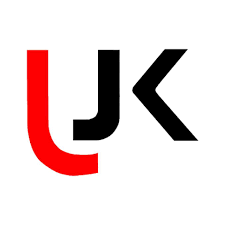 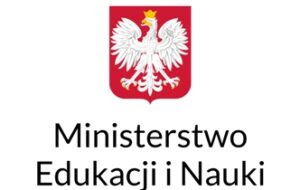 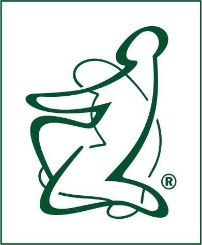 Konferencja dofinansowana przez Ministerstwo Edukacji i Nauki w ramach programu Doskonała nauka – Wsparcie konferencji naukowych (DNK/SP/513722/2021)Komunikat nr 3Uniwersytet Jana Kochanowskiego w KielcachWydział Pedagogiki i Psychologii
we współpracy z Akademią Pedagogiki Specjalnej im. Marii Grzegorzewskiej w WarszawieInstytut Wspomagania Rozwoju Człowieka i Edukacjii
Sekcją Edukacji Elementarnej KNP PANZAPRASZAJĄdo udziału w Międzynarodowej Konferencji Naukowejpt. Zmiany środowiska uczenia się we wczesnej edukacji podczas 
(i po) pandemii – badania, dialog, rozwojowe zasoby i codzienne praktykiKielce, 13-14 maja 2022 r.Szanowny Państwo,ze względu na nową sytuację zagrożenia życia i egzystencji naszych Sąsiadów, wywołaną stanem wojny, napaścią Rosji na Ukrainę, przed nami potrzeba organizowania opieki i profesjonalnego wsparcia Dzieci-Uchodźców. Jest teraz czas szybkiego i kompetentnego działania ze strony nauczycieli, psychologów i pedagogów szkolnych.  Dzielenie się wiedzą pomoże nam wszystkim w tym trudnym zadaniu. Poszerzamy więc program konferencji o nowy obszar tematyczny:Dziecko – Uchodźca – chroniąca pomoc, integracja i wsparcie edukacyjneSerdecznie zapraszamy do udziału w Konferencji!prof. dr hab. Józefa Bałachowicz, APS, Warszawa dr hab. Zuzanna Zbróg, prof. ucz., UJK, Kielcedr hab. Agnieszka Szplit, prof. ucz., UJK, Kielce 